В соответствии с Федеральным законом от 06.10.2003 № 131-ФЗ                  «Об общих принципах организации местного самоуправления в Российской Федерации», с Федеральным Законом от 30.12.2020 №518-ФЗ «О внесении изменений в отдельные законодательные акты Российской Федерации», со статьёй 69.1 Федерального Закона от 13.07.2015 года №218-ФЗ «О государственной регистрации недвижимости», руководствуясь Уставом муниципального района Сергиевский, на основании акта осмотра объекта недвижимого имущества № 10 от  27.06.2023г. 11  ч. 00 минут, Администрация муниципального района Сергиевский  П О С Т А Н О В Л Я ЕТ:1.В отношении ранее учтенного объекта недвижимости кадастровый  номер 63:31:1101006:212, Самарская область, Сергиевский район, п. Сургут, ул. Победы  д.8 выявлен правообладатель: гр. РФ Мельникова Людмила Николаевна, 21.06.1964 г.р.  место рождения п.Сургут, Сергиевского района, Куйбышевской области,   паспорт гр. РФ серия  3609№ 094583 выдан  Отделением УФМС России по Самарской области в Сергиевском районе 08.07.2009г.,  код подразделения 630-046,  СНИЛС: 013-150-970-00, адрес регистрации: Самарская область, Сергиевский район, п. Сургут, ул. Победы, д.8.2. Право собственности подтверждается договором  купли-продажи земельного участка с жилым домом  б/н от 18.06.1997 года, удостоверенным Красновой В.Ф. нотариусом с. Сергиевск, Самарской области,  зарегистрировано в реестре за №1510.  3.Направить данное постановление в Управление Федеральной службы государственной регистрации, кадастра и картографии по Самарской области.4.Контроль за выполнением настоящего постановления оставляю за собой.Глава муниципального районаСергиевский                                                                                              А.И. ЕкамасовПроект решения  получил: _________________________              ______________________________            [Подпись] 	                                                  [Ф. И. О.]Примечание: в течение тридцати дней со дня получения проекта решения выявленный правообладатель вправе направить возражения относительно сведений о правообладателе по адресу: 446533, Самарская область, Сергиевский район, п. Сургут, улица Первомайская, дом 12А, этаж 2, каб.3, или по телефону: 8(84655)2-54-20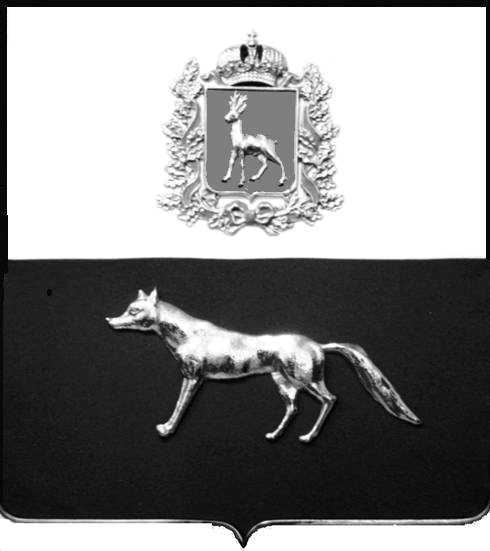 Администрациямуниципального районаСергиевскийСамарской областиПОСТАНОВЛЕНИЕ«       »  _____________ 2023г.	№__________.                               ПРОЕКТО выявлении правообладателя ранее учтенного объекта недвижимости, жилого дома с кадастровым номером 63:31:1101006:212 по адресу: Самарская область, Сергиевский район, п. Сургут,           ул. Победы , д. 8